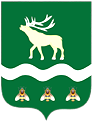 Российская Федерация Приморский крайДУМА ЯКОВЛЕВСКОГО МУНИЦИПАЛЬНОГО ОКРУГАПРИМОРСКОГО КРАЯРЕШЕНИЕ26 марта 2024 года                      с. Яковлевка                               № 270 - НПАО Положении об организации ритуальных услуг и содержании мест захоронения на территории Яковлевского муниципального округа  В соответствии с Федеральным законом от 06.10.2003 № 131-ФЗ «Об общих принципах организации местного самоуправления в Российской Федерации», Законом Приморского края от 05.12.2022 № 247-КЗ «О Яковлевском муниципальном округе Приморского края», Уставом Яковлевского муниципального округа, в связи с созданием Яковлевского муниципального округа и необходимостью формирования нормативной правовой базы Яковлевского муниципального округа Дума Яковлевского муниципального округаРЕШИЛА:1. Утвердить Положение об организации ритуальных услуг и содержании мест захоронения на территории Яковлевского муниципального округа  (прилагается). 2. Признать утратившим силу решение Думы Яковлевского муниципального района от 26.12.2014 № 222-НПА «О Положение об организации ритуальных услуг и содержании мест захоронения на территории Яковлевского муниципального района».3. Настоящее решение вступает в силу после его официального опубликования.4. Опубликовать настоящее решение в газете «Сельский труженик» и разместить на официальном сайте Яковлевского муниципального округа в информационно-телекоммуникационной сети «Интернет».Председатель Думы Яковлевского муниципального округа                                                              Е.А. ЖивотягинИ.о. главы Яковлевского муниципального округа                                                               Е.Г. ПодложнюкПриложение УТВЕРЖДЕНОрешением Думы Яковлевскогомуниципального округаот  26.03.2024 № 270 - НПАПоложениеоб организации ритуальных услуг и содержании мест захоронения на территории Яковлевского муниципального округа  1.Общие положения1.1. Положение об организации ритуальных услуг и содержании мест захоронения на территории Яковлевского муниципального округа разработано в соответствии с Федеральным законом от 06.10.2003 № 131-ФЗ «Об общих принципах организации местного самоуправления в Российской Федерации», Федеральным законом от 12.01.1996 № 8-ФЗ «О погребении и похоронном деле» (далее - Федеральный законом № 8-ФЗ), Законом Приморского края от 23.12.2005 № 332-КЗ «О погребении и похоронном деле в Приморском крае» (далее - Закон Приморского края № 332-КЗ). 1.2. В настоящем Положении используются понятия, установленные Федеральным законом № 8-ФЗ,  ГОСТ 32609-2014 «Услуги бытовые. Услуги ритуальные. Термины и определения».2. Полномочия органов местногосамоуправления по организации ритуальных услуги содержанию мест захоронения на территориимуниципального округа2.1. Полномочия Думы Яковлевского муниципального округа:- утверждение решением о бюджете Яковлевского муниципального округа бюджетных ассигнований на реализацию мероприятий по организации ритуальных услуг и содержанию мест захоронения на территории Яковлевского муниципального округа;- иные полномочия в соответствие с федеральным законодательством, законодательством Приморского края и Уставом Яковлевского муниципального округа.2.2. Полномочия Администрации Яковлевского муниципального округа:- организация ритуальных услуг и содержание мест захоронения на территории Яковлевского муниципального округа;- принятие решения о создании и переносе мест погребения;- установление требований к качеству услуг, предоставляемых специализированной службой по вопросам похоронного дела согласно гарантированному перечню услуг по погребению;- определение стоимости услуг, предоставляемых согласно гарантированному перечню услуг по погребению, по согласованию с территориальным отделением Фонда пенсионного и социального страхования Российской Федерации, а также с уполномоченным органом исполнительной власти Приморского края, осуществляющим в пределах своих полномочий государственное управление в сфере социально-трудовых отношений и социальной защиты населения Приморского края;- предоставление земельных участков для размещения мест погребения;- определение размера бесплатно предоставляемого участка земли для погребения умершего; - приостановление или прекращение деятельности на муниципальном месте погребения при нарушении санитарных, экологических и иных требований к его содержанию, принятие мер по устранению допущенных нарушений и ликвидации неблагоприятного воздействия места погребения на окружающую среду и здоровье человека, а также принятие мер по созданию нового места погребения;- определение порядка деятельности кладбищ на территории округа;- создание (определение) специализированной службы по вопросам похоронного дела в Яковлевском муниципальном округе;- определение порядка деятельности специализированных служб по вопросам похоронного дела;- установление требований к качеству предоставляемых на безвозмездной основе услуг по погребению;- установление правил содержания мест погребения;- осуществление регистрации, перерегистрации захоронений, перезахоронений и эксгумаций, произведенных на территории кладбищ;- осуществление контроля за соблюдением порядка захоронений, содержанием мест погребения;- содержание территорий кладбищ, в том числе участие в организации обращения с отходами, образующимися на территориях кладбищ; содержание дорог и проездов, в том числе, имеющих асфальтобетонное и грунтовое покрытие, проходящих по территориям кладбищ; содержание зеленых насаждений (покос травы, снос аварийных зеленых насаждений, санитарная обрезка, уборка упавших деревьев), произрастающих на территориях кладбищ; очистка территорий кладбищ от снега;-  обеспечение выдачи решений о выделении мест для захоронений, выдачи разрешений на захоронения;- осуществление иных мероприятий, направленных на удовлетворение потребностей населения в сфере погребения и похоронного дела;- принятие муниципальных правовых актов в сфере организации ритуальных услуг и содержания мест захоронения на территории Яковлевского муниципального округа;- формирование и ведение реестра кладбищ, стен скорби, крематориев, расположенных на территории Яковлевского муниципального округа путем внесения в информационные системы учета в сфере погребения и похоронного дела информации о кладбищах, стенах скорби, крематориях, расположенных на территории муниципального округа, в порядке, утвержденном Правительством Приморского края;- учет мест захоронений на кладбищах и в стенах скорби, расположенных на территории Яковлевского муниципального округа самостоятельно или подведомственными учреждениями путем внесения записей в книги регистрации захоронений о местах захоронений на кладбищах и в стенах скорби, расположенных на территории муниципального округа;- формирование и ведение реестра мест захоронений на кладбищах и в стенах скорби, расположенных на территории Яковлевского муниципального округа путем внесения в информационные системы учета в сфере погребения и похоронного дела информации о местах захоронений на кладбищах и в стенах скорби, расположенных на территории муниципального округа, на основании записей в книгах регистрации захоронений в порядке, утвержденном Правительством Приморского края;- формирование и ведение реестра хозяйствующих субъектов, имеющих право на оказание услуг по организации похорон и связанных с этим услуг, на территории Яковлевского муниципального округа путем внесения в информационные системы учета в сфере погребения и похоронного дела информации о специализированных службах по вопросам похоронного дела, организациях и индивидуальных предпринимателях, оказывающих данные услуги на территории муниципального округа, включая их стоимость, в порядке, утвержденном Правительством Приморского края;- размещение сведений, содержащихся в реестрах, на официальном сайте Яковлевского муниципального округа в информационно-телекоммуникационной сети «Интернет», а также на региональном портале государственных и муниципальных услуг в соответствии со статьей 7(1) Закона Приморского края № 332-КЗ; - иные полномочия в соответствие с федеральным законодательством, законодательством Приморского края и Уставом Яковлевского муниципального округа.3. Организации, оказывающие ритуальныеуслуги в области погребения и похоронного делаОрганизации, оказывающие услуги в области погребения и похоронного дела, подразделяются на:- специализированные службы по вопросам похоронного дела;- иные организации или индивидуальные предприниматели оказывающие услуги по погребению.4. Финансирование организации ритуальных услуг и содержаниямест захоронения на территории Яковлевского муниципального округа 4.1. Организация ритуальных услуг и содержание мест захоронения на территории Яковлевского муниципального округа является расходным обязательством Яковлевского муниципального округа и осуществляется за счет средств местного бюджета и иных источников финансирования в соответствии с действующим законодательством.4.2. Возмещение специализированным службам по вопросам похоронного дела стоимости услуг по погребению умерших, не подлежащих обязательному социальному страхованию на случай временной нетрудоспособности и в связи с материнством на день смерти и не являющихся пенсионерами, а также в случае рождения мертвого ребенка по истечении 154 дней беременности, предоставляемых согласно гарантированному перечню услуг по погребению, осуществляется за счет субвенций, предоставляемых бюджету муниципального округа из краевого бюджета Приморского края.